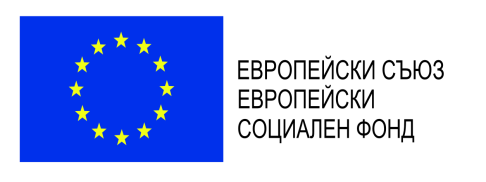 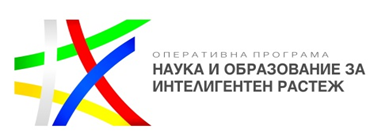 И Н Ф О Р М А Ц И ЯПрез  втори срок на учебната 2020/2021 година ПГСС „Св. Кл. Охридски “, гр. Кюстендил  се включи по Дейност 1 в проект  BG05M2OP001-5.001-0001 "РАВЕН ДОСТЪП ДО УЧИЛИЩНО ОБРАЗОВАНИЕ В УСЛОВИЯТА НА КРИЗИ".По Дейност 1  ни бяха предоставени 8 броя преносими компютри Dell Latitude 3190 Education 2 in2 за ученици и 4 броя преносими компютри Lenovo ThinkPad L14 Gen2 за педагогически специалисти за обезпечаване на образователния процес в условията на кризи .